Publicado en Madrid el 08/08/2019 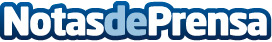 Las propuestas de entradas.com para disfrutar de Madrid en agostoCon la llegada del mes de agosto, son muchos los que suspiran porque el contador de vacaciones se ha vuelto a poner a cero. Pero quedarse en Madrid en agosto no es sinónimo de aburrimientoDatos de contacto:David Málaga91 781 25 06Nota de prensa publicada en: https://www.notasdeprensa.es/las-propuestas-de-entradas-com-para-disfrutar Categorias: Viaje Cine Artes Visuales Artes Escénicas Música Sociedad Entretenimiento Ocio para niños http://www.notasdeprensa.es